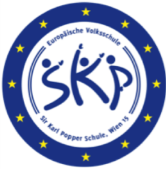 Öffentliche Volksschule „Sir Karl Popper“			 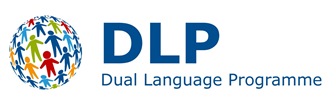 Dual Language Programme – School1150 Wien, Benedikt Schellinger-Gasse 1-3			 Tel./Fax: +43 1 982 34 03E-Mail: direktion.915011@schule.wien.gv.atWWW: www.popper4u.at											28.4.2020Sehr geehrte Eltern!Wie Sie vielleicht schon in den Medien gehört haben, können die Kinder ab 18.5.20 wieder in der Schule unterrichtet werden, da die Infektionszahlen zurückgegangen sind. Damit es nicht wieder zu erhöhter Ansteckung mit dem Coronavirus kommt, dürfen aber nicht alle Kinder auf einmal in die Schule kommen, außerdem müssen sich alle streng an bestimmte Vorgaben halten: Ihr Kind kommt nur an den vom Klassenlehrer/ von der Klassenlehrerin vorgegebenen Tagen in die Schule! (Wenn Sie an den Tagen dazwischen oder am Nachmittag  auch Betreuung brauchen, muss das 1 Tag vorher in der Direktion (Tel:: 01 9823403) oder bei der Lehrerin/ dem Lehrer gemeldet werden!)Falls Sie aus Sorge um die Gesundheit Ihres Kindes, Ihr Kind nicht zur Schule schicken wollen, ist es entschuldigt. Ihr Kind muss aber den Kontakt zum Lehrer/ zur Lehrerin- wie gewohnt- halten!  Aufgaben müssen regelmäßig geholt und gebracht werden!Eltern dürfen das Schulhaus ausschließlich mit Termin und nur mit Maske betreten!Auch Kinder müssen in der Schule (eine von zuhause mitgebrachte) Maske tragen und sich an die vorgegebenen Hygieneregeln (siehe Plakat) halten!Den genauen Stundenplan Ihres Kindes für den Unterricht ab 18.5. erfahren Sie vom Klassenlehrer/ von der Klassenlehrerin bis 1.5. telefonisch, per Mail oder WhatsApp.Ich bin sicher, dass wir es gemeinsam schaffen, dieses Schuljahr - trotz der schwierigen Bedingungen - gesund und erfolgreich zu beenden!Mit freundlichen Grüßen Dir. Erika Dorn,MA